, 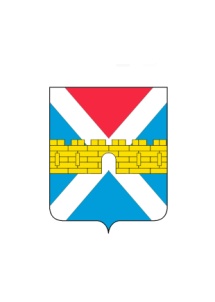 АДМИНИСТРАЦИЯ  КРЫМСКОГО  ГОРОДСКОГО  ПОСЕЛЕНИЯ КРЫМСКОГО РАЙОНАПОСТАНОВЛЕНИЕот 01.11.2017                                                                                                                         № 1488город КрымскО соблюдении порядка официального опубликования (размещения) муниципальных правовых актов органов местного самоуправления Крымского городского поселения Крымского района и иной информации, подлежащей официальному опубликованию (размещению) на сайте в информационно-телекоммуникационной сети «Интернет», зарегистрированном в качестве средства массовой информацииВ соответствии со статьей 47 Федерального закона от 6 октября          2003 года № 131-ФЗ «Об общих принципах организации местного самоуправления в Российской Федерации», на основании статьи 67 устава Крымского городского поселения  Крымского района, в целях доведения до всеобщего сведения граждан, проживающих на территории Крымского городского поселения Крымского района, текстов муниципальных правовых актов органов местного самоуправления Крымского городского поселения Крымского района и иной информации, подлежащей официальному опубликованию (размещению) на сайте в информационно-телекоммуникационной сети «Интернет», зарегистрированном в качестве средства массовой информации, 
 п о с т а н о в л я ю:         1. Определить, что соблюдением порядка официального опубликования (размещения) муниципальных правовых актов органов местного самоуправления Крымского городского поселения  Крымского района и иной информации, подлежащей официальному опубликованию (размещению) на сайте в информационно-телекоммуникационной сети «Интернет», зарегистрированном в качестве средства массовой информации, является первое размещение (опубликование) полного текста на сайтах, зарегистрированных в качестве средства массовой информации: сайт газеты «Призыв», имеющий доменное имя сайта в информационно-телекоммуникационной сети «Интернет» (для сетевого издания): призыв 24.рф (свидетельство о регистрации средства массовой информации Эл № ФС77-67821 от 28 ноября 2016 года).2         2. Определить, что направление на официальное опубликование (размещение) муниципальных правовых актов органов местного самоуправления Крымского городского поселения Крымского района и иной информации, подлежащей официальному опубликованию (размещению) на сайте в информационно-телекоммуникационной сети «Интернет», зарегистрированном в качестве средства массовой информации, и контроль за правильностью и своевременностью опубликования (размещения) муниципальных правовых актов органов местного самоуправления Крымского городского поселения Крымского района и иной информации, подлежащей официальному опубликованию (размещению) на сайте в информационно-телекоммуникационной сети «Интернет», зарегистрированном в качестве средства массовой информации, возлагается на руководителей структурных подразделений (руководителей подведомственных учреждений), заместителей главы Крымского городского поселения Крымского района по курируемым направлениям и (или) лиц (далее – ответственные лица), предоставивших информацию, подлежащую официальному опубликованию (размещению) на сайте в информационно-телекоммуникационной сети «Интернет», зарегистрированном в качестве средства массовой информации.  3. Ответственным лицам осуществлять направление на официальное опубликование (размещение) муниципальных правовых актов органов местного самоуправления Крымского городского поселения Крымского района и иной информации, подлежащей официальному опубликованию (размещению) на сайт газеты «Призыв», зарегистрированный в качестве средства массовой информации, в течение пяти суток со дня подписания. 4. Общему отделу (Колесник) опубликовать настоящее постановление в газете «Призыв».5.Организационному отделу (Завгородняя) разместить настоящее постановление на официальном сайте администрации Крымского городского поселения Крымского района в сети Интернет.6. Контроль за выполнением настоящего постановления возложить на исполняющего обязанности заместителя главы Крымского городского поселения Крымского района Н.А.Нестеренко, заместителя главы Крымского городского поселения Крымского района А.А. Смирнова, заместителя главы Крымского городского поселения Крымского района М.А. Забарину.7. Постановление вступает в силу со дня его опубликования.Глава Крымского городскогопоселения Крымского района                                                               Я.Г.Будагов